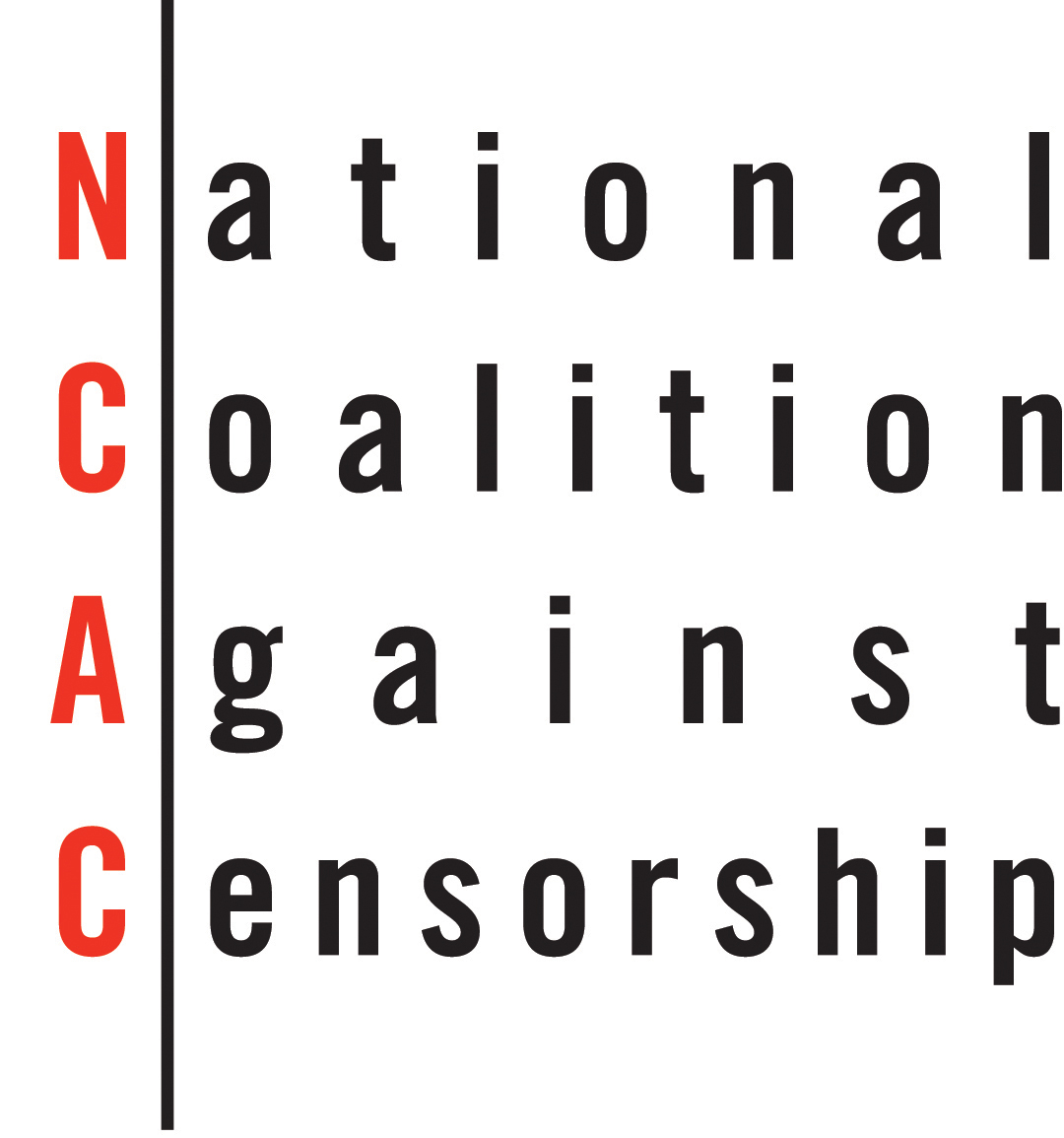 Annual Celebration of Free Speech & Its DefendersFREE SPEECH MATTERSMonday, November 6, 2017 <> Tribeca 360, New York CityEvent ChairsBarbara Marcus, President & Publisher, Random House Children’s BooksEllie Berger, President, Trade Publishing, Scholastic Inc.SPONSORSHIP OPPORTUNITIES___Yes, please list me as a member of the Benefit Committee.___ Obscenely Generous	$25,000VIP seating for 10 guestsLink to company website on NCAC websiteGold journal ad to be appear online at ncac.org and on display at the eventA feature article in Censorship News and NCAC’s website about your company’s position on censorship/philanthropic activitiesA program on censorship issues at your workplace by NCAC___Profanely Generous	$15,000Premiere seating for 10 guestsLink to company website on NCAC websiteSilver journal ad to appear online at ncac.org and on display at the event. ___Indecently Generous          $10,000Priority Seating for 8 guestsBronze journal ad to appear online at ncac.org and on display at the event. ___Offensively Generous          $5,000Seating for 6 guestsAd to appear online at ncac.org and on display at the event. E-Journal Ads:	 ___Gold Ad (includes gold border and display at event)  				 	$4,000 ___Silver Ad (includes silver border and display at event)  					$2,500 ___Bronze Ad (includes bronze border and display at event)   					$1,000 ___Ad for Non-Profit Organizations (no border and display at event)			             $   250Please return no later than October 16, 2017.  Earlier submissions receive more online recognition. Camera-ready ad size (6 x 4” 300 dpi).Tickets: ____  	Premiere Seating  $1,500____     Priority Seating     $   500____	Ticket 		    $   350____	Non-Profit              $   200Contributions:___I/we cannot attend, but agree that Free Speech Matters and will contribute $__________in support of NCAC. 	(Please turn over for table, advertising and ticket information)Contact Information:  Your Name (exactly as you would like it printed): ___________________________________________________________________________________________Company Name (if applicable):  _________________________________________________________________Address:____________________________________________________________________________________City, State, Zip:_______________________________________________________________________________Daytime phone:	_______________________________Email:__________________________________________Payment Information:  ___Check    ____Credit Card       ___www.NCAC.org ____Please InvoiceChecks payable & sent to:  National Coalition Against Censorship, 19 Fulton Street, Suite 407, NY, NY 10038Credit Card Payment: ___ Amex   ___Visa  ___ MasterCardCard Number_________________________________________________________________________________ Exp. Date _______ Signature___________________________________________________________________Address associated with card if different then above:____________________________________________________________________________________________________________________________________________Visit www.NCAC.org/benefit for complete event information and easy online registration or submit this form.The fair market value non-deductible portion of each dinner ticket is $150. All other gifts are tax-deductible as allowed by law.Information/Inquiries:   212.580-9228 ●   FreeSpeechCelebration@gmail.com  ●  www.NCAC.org/benefitNational Coalition Against Censorship | 19 Fulton Street, Suite 407, New York, NY 10038 